3. Pracovní list   -     procvičuj jednotky  objemu pomocí převodů ze zápisů v sešitě. 1. Objem tělesa - převody jednotek A)	Doplň čísla						B) Doplň jednotkya)	34,6 dm3 =            cm3			      	     a)  45 m3   =   45 000      b)	45,5  l =               cm3				      b)  5,6 hl    =   560         2.Doplň do vět vhodné jednotky:   hl, l,  dl, mlV bazénu bylo 30            vody. Ke snídani jsem vypil 2             čaje.                            V injekční stříkačce byly 3            látky. Maminka uvařila pudink z 1             mléka.3. Doplň znaménko  ˂ , ˃  nebo =	 (nezapomeň si nejprve údaje  převést na stejné jednotky)	a) 4,6 m3                     460 dm3	b) 6 580 mm3              65,8 ml		c) 23,7 dm3                 23 070 cm3	d) 0,87 m3                      870 l4. Doplň údaje do tabulky :	V odměrném válci je kapalina v ml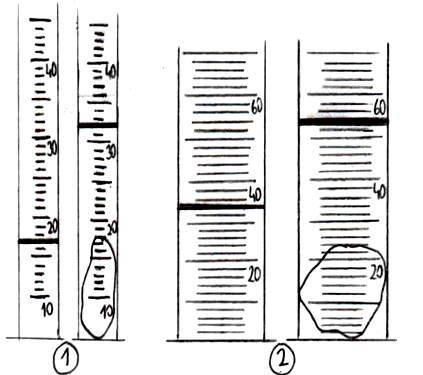 VálecObjem kapal.    V1Objem kap. a pev.t.    V2Objem pevn. tělesa V = V2-V112